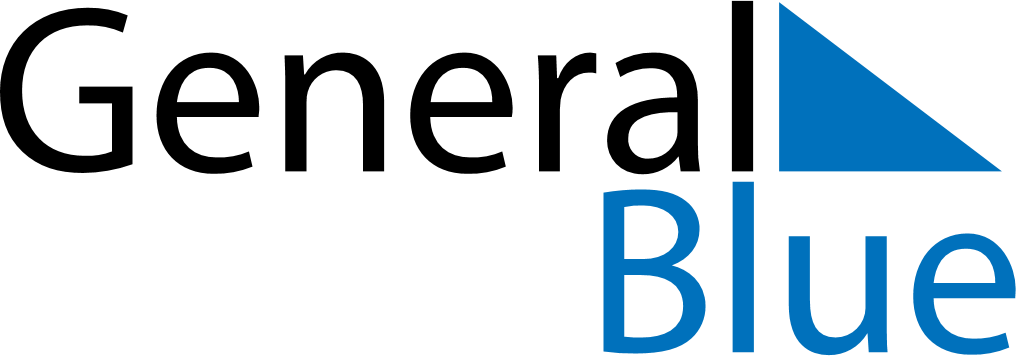 July 2024July 2024July 2024July 2024July 2024July 2024Yangezhuang, Tianjin, ChinaYangezhuang, Tianjin, ChinaYangezhuang, Tianjin, ChinaYangezhuang, Tianjin, ChinaYangezhuang, Tianjin, ChinaYangezhuang, Tianjin, ChinaSunday Monday Tuesday Wednesday Thursday Friday Saturday 1 2 3 4 5 6 Sunrise: 4:44 AM Sunset: 7:42 PM Daylight: 14 hours and 57 minutes. Sunrise: 4:44 AM Sunset: 7:41 PM Daylight: 14 hours and 57 minutes. Sunrise: 4:45 AM Sunset: 7:41 PM Daylight: 14 hours and 56 minutes. Sunrise: 4:45 AM Sunset: 7:41 PM Daylight: 14 hours and 55 minutes. Sunrise: 4:46 AM Sunset: 7:41 PM Daylight: 14 hours and 54 minutes. Sunrise: 4:46 AM Sunset: 7:41 PM Daylight: 14 hours and 54 minutes. 7 8 9 10 11 12 13 Sunrise: 4:47 AM Sunset: 7:40 PM Daylight: 14 hours and 53 minutes. Sunrise: 4:48 AM Sunset: 7:40 PM Daylight: 14 hours and 52 minutes. Sunrise: 4:48 AM Sunset: 7:40 PM Daylight: 14 hours and 51 minutes. Sunrise: 4:49 AM Sunset: 7:39 PM Daylight: 14 hours and 50 minutes. Sunrise: 4:50 AM Sunset: 7:39 PM Daylight: 14 hours and 49 minutes. Sunrise: 4:50 AM Sunset: 7:38 PM Daylight: 14 hours and 47 minutes. Sunrise: 4:51 AM Sunset: 7:38 PM Daylight: 14 hours and 46 minutes. 14 15 16 17 18 19 20 Sunrise: 4:52 AM Sunset: 7:37 PM Daylight: 14 hours and 45 minutes. Sunrise: 4:53 AM Sunset: 7:37 PM Daylight: 14 hours and 44 minutes. Sunrise: 4:53 AM Sunset: 7:36 PM Daylight: 14 hours and 42 minutes. Sunrise: 4:54 AM Sunset: 7:36 PM Daylight: 14 hours and 41 minutes. Sunrise: 4:55 AM Sunset: 7:35 PM Daylight: 14 hours and 39 minutes. Sunrise: 4:56 AM Sunset: 7:34 PM Daylight: 14 hours and 38 minutes. Sunrise: 4:57 AM Sunset: 7:34 PM Daylight: 14 hours and 36 minutes. 21 22 23 24 25 26 27 Sunrise: 4:58 AM Sunset: 7:33 PM Daylight: 14 hours and 35 minutes. Sunrise: 4:58 AM Sunset: 7:32 PM Daylight: 14 hours and 33 minutes. Sunrise: 4:59 AM Sunset: 7:31 PM Daylight: 14 hours and 32 minutes. Sunrise: 5:00 AM Sunset: 7:30 PM Daylight: 14 hours and 30 minutes. Sunrise: 5:01 AM Sunset: 7:30 PM Daylight: 14 hours and 28 minutes. Sunrise: 5:02 AM Sunset: 7:29 PM Daylight: 14 hours and 26 minutes. Sunrise: 5:03 AM Sunset: 7:28 PM Daylight: 14 hours and 25 minutes. 28 29 30 31 Sunrise: 5:04 AM Sunset: 7:27 PM Daylight: 14 hours and 23 minutes. Sunrise: 5:05 AM Sunset: 7:26 PM Daylight: 14 hours and 21 minutes. Sunrise: 5:05 AM Sunset: 7:25 PM Daylight: 14 hours and 19 minutes. Sunrise: 5:06 AM Sunset: 7:24 PM Daylight: 14 hours and 17 minutes. 